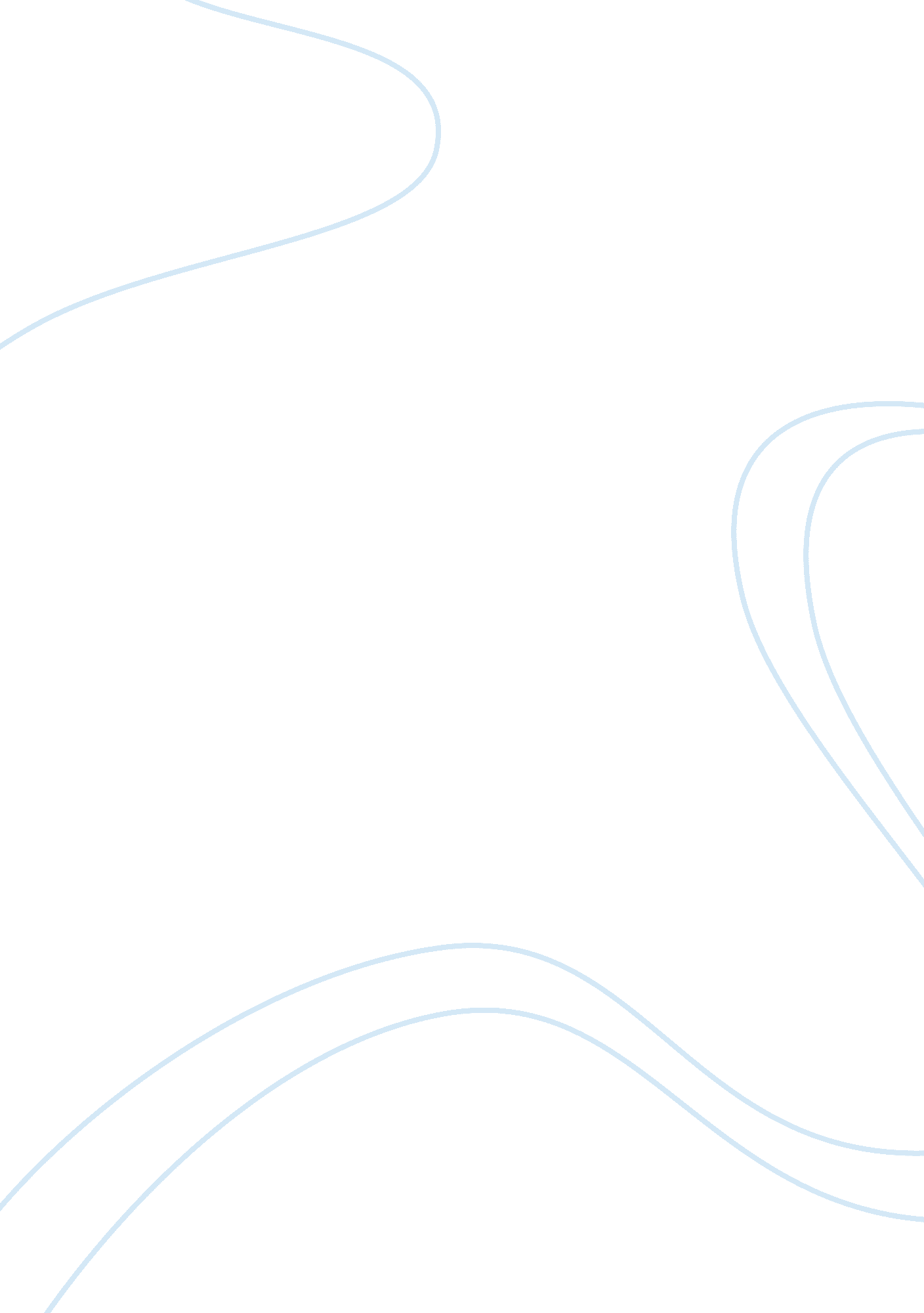 Causes of the rise in global temperatures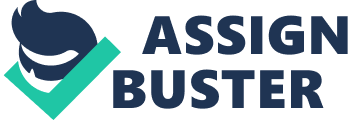 The causes of the rise in global temperatures have been quite controversial to many scholars, relating it to different arguments which are attributed to questions of the unavoidability of the said phenomenon to occur in our planet. The scientific consensus, however, is thatglobal warmingis caused by greenhouse gases (JointScienceAcademies, 2001). The greenhouse gases acts as a trap to the infrared which are supposed to be released in the earth’s atmosphere. This process of absorption of the greenhouse gases is then referred to as global warming as the infrared trapped within the surface of the earth is proven to be warming the earth. These greenhouse gases is produced through various forms, according to the United States Environmental Protection Agency, this kind of gas is released through its most common types such as Carbon Dioxide (CO2), Methane (CH4), and Nitrous Oxide (N2O). The findings of these atmospheric gases’ effects to the earth’s surface, thereafter, have sparked the controversial involvement of humankind in its contribution to the emission of these said gases. According to New York Times, the United Nation’s panel, one which specializes on global warming, pertains to human activity as the “ obvious” cause of the occurrence. We are ought to be causing global warming in our every move in this industrialized and technologically advanced world. According to the Union of Concerned Scientists, the mere operation of our homes and businesses are causing us ourenvironment. We use electricity everyday, we buy our products full of different chemicals, and we drive our cars to get us to places but these mere activities are the very grounds of the formation of greenhouse gases as these are the most significant activities that burn fossil fuel. In addition, deforestationcaused by human initiatives greatly contributes to the global warming emissions as well. 